ГОРОДСКОЙ СОВЕТ   МУНИЦИПАЛЬНОГО ОБРАЗОВАНИЯ« ГОРОДСКОЙ ОКРУГ ГОРОД  НАЗРАНЬ»РЕШЕНИЕ№ 43/165 -2                                                                                от 16 марта   2015 г.О внесении изменений и дополнений в  Положение о комиссии по урегулированию конфликта интересов и соблюдению требований к служебному поведению лиц, замещающих муниципальные должности, и муниципальных служащих органов местного самоуправления муниципального образования «Городской округ город Назрань», утвержденное Городским советом от 25.09.2013 № 24/91-2(в ред. от 12.02.2015 г. № 42/163-2)В соответствии с Федеральным законом от 25 декабря 2008 г. № 273-ФЗ «О противодействии коррупции», Указом  Президента РФ от 8 марта 2015 г. № 120 «О некоторых вопросах противодействия коррупции»  Городской совет муниципального образования «Городской округ город Назрань» решил:1. Внести следующие изменения и дополнения в  Положение о комиссии по урегулированию конфликта интересов и соблюдению требований к служебному поведению лиц, замещающих муниципальные должности, и муниципальных служащих органов местного самоуправления муниципального образования «Городской округ город Назрань», утвержденное Городским советом от 25.09.2013 № 24/91-2(в ред. от 12.02.2015 г. № 42/163-2):1) подпункт б) пункта 11 дополнить абзацем следующего содержания:-« заявление муниципального служащего о невозможности выполнить требования Федерального закона от 7 мая 2013 г. N 79-ФЗ "О запрете отдельным категориям лиц открывать и иметь счета (вклады), хранить наличные денежные средства и ценности в иностранных банках, расположенных за пределами территории Российской Федерации, владеть и (или) пользоваться иностранными финансовыми инструментами" в связи с арестом, запретом распоряжения, наложенными компетентными органами иностранного государства в соответствии с законодательством данного иностранного государства, на территории которого находятся счета (вклады), осуществляется хранение наличных денежных средств и ценностей в иностранном банке и (или) имеются иностранные финансовые инструменты, или в связи с иными обстоятельствами, не зависящими от его воли или воли его супруги (супруга) и несовершеннолетних детей;»;2) в подпункте д) пункта 11 :-после слов "О противодействии коррупции" дополнить словами «и статьей 64.1 Трудового кодекса Российской Федерации»;- после слов «на выполнение работ (оказание услуг)» дополнить словами «если отдельные функции муниципального управления данной организацией входили в его должностные (служебные) обязанности, исполняемые во время замещения должности в муниципальном  органе,»;3) пункт 14 дополнить следующим абзацем:-« В случае неявки на заседание комиссии гражданина, замещавшего должность муниципальной службы в муниципальном органе (его представителя), при условии, что указанный гражданин сменил место жительства и были предприняты все меры по информированию его о дате проведения заседания комиссии, комиссия может принять решение о рассмотрении данного вопроса в отсутствие указанного гражданина.»;4) дополнить пунктами 18.1., 18.2. следующего содержания:- «18.1. По итогам рассмотрения вопроса, указанного в абзаце четвертом подпункта "б" пункта 11 настоящего Положения, комиссия принимает одно из следующих решений:а) признать, что обстоятельства, препятствующие выполнению требований Федерального закона "О запрете отдельным категориям лиц открывать и иметь счета (вклады), хранить наличные денежные средства и ценности в иностранных банках, расположенных за пределами территории Российской Федерации, владеть и (или) пользоваться иностранными финансовыми инструментами", являются объективными и уважительными;б) признать, что обстоятельства, препятствующие выполнению требований Федерального закона "О запрете отдельным категориям лиц открывать и иметь счета (вклады), хранить наличные денежные средства и ценности в иностранных банках, расположенных за пределами территории Российской Федерации, владеть и (или) пользоваться иностранными финансовыми инструментами", не являются объективными и уважительными. В этом случае комиссия рекомендует руководителю муниципального  органа применить к муниципальному  служащему конкретную меру ответственности.18.2. По итогам рассмотрения вопросов, указанных в пункте 17 настоящего Положения, и при наличии к тому оснований комиссия может принять иное решение, чем это предусмотрено пунктами 18, 18,1.,19,20,21, 21.1. настоящего Положения. Основания и мотивы принятия такого решения должны быть отражены в протоколе заседания комиссии.»;2. Опубликовать (обнародовать) настоящее Решение в средствах массовой информации.3. Контроль за исполнением настоящего Решения  возложить на заместителя председателя Городского совета У.Х. Евлоева.Председатель Городского совета                                       М.С. Парчиев РЕСПУБЛИКА                                                                           ИНГУШЕТИЯ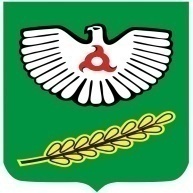      ГIАЛГIАЙ РЕСПУБЛИКА